Job Chart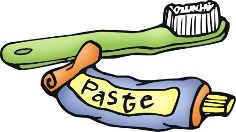 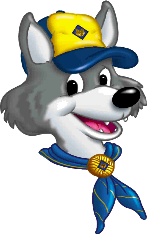 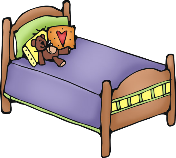 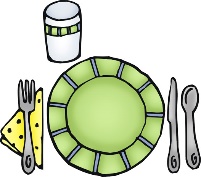 Cub Scouts Pack 15 & 115Wolf Achievement 4eWeek 1Week 1Week 1Week 1Week 1Week 1Week 1Week 1JobsSunMonTueWedThuFriSatWeek 2Week 2Week 2Week 2Week 2Week 2Week 2Week 2JobsSunMonTueWedThuFriSatWeek 3Week 3Week 3Week 3Week 3Week 3Week 3Week 3JobsSunMonTueWedThuFriSatWeek 4Week 4Week 4Week 4Week 4Week 4Week 4Week 4JobsSunMonTueWedThuFriSat